Wrocław, date: .............................Student’s name and surname: …………………………………..Student’s number: ………….…..Faculty of ManagementField: …………….……..Year: .…  , semester: …..Studies degree: …...ToDean of the Faculty of ManagementAbout: Inclusion of the course/courses for academic achievementI kindly ask for approval to the inclusion of the course/courses to my academic achievement by the proposed annex.………………………….    student’s signatureAnnex –student’s proposition 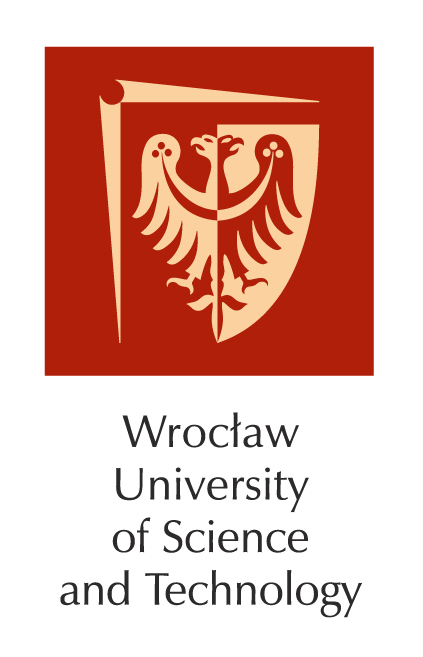 Wrocław University of Science and TechnologyFaculty of Management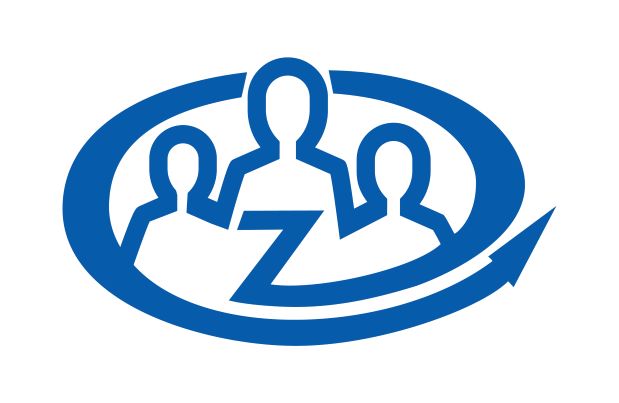 Course from the previous universityCourse in the current study plan